Shree H. N. Shukla Nursing Institute, Rajkot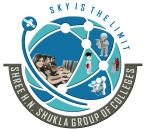 M.C.Q.PLACEMENT: ANM II YEAR                                                 SUBJECT: MIDWIFERY                                             UNIT: 1 & 2SR.
NO.QUESTIONOPTION-AOPTION-BOPTION-COPTION-DANSWER1કયુંસ્ત્રી પ્રજનન અંગ પુરુષ પ્રજનન અંગોની જેમ જ છે?યોનિભગ્નવેસ્ટિબ્યુલસર્વિક્સB2ગર્ભાશયસ્ત્રી શરીરની કઈ પોલાણમાં સ્થિત છે?પેલ્વિકપોલાણપેટનોભાગપોલાણસુખદપોલાણથોરાસિકપોલાણA3એન્ટિઅરિયર ફોન્ટાનાઇલનો આકાર?અંડાકારગોળત્રિકોણાકારડાયમંડD4દૂધનાઇજેક્યુશનમાં કયા હોર્મોન મદદ કરે છે?પ્રોલેક્ટીનઓક્સીટોસિનએલએચએચસીજીB5પુરુષપ્રજનન પ્રણાલીનું કાર્ય.શુક્રાણુ વિકાસઓજેનેસિસઓવ્યુલેશનગર્ભ વિકાસA6સ્ત્રી પ્રજનન પ્રણાલીનું કાર્ય નીચે મુજબ છેસિવાય.ઓવા રચનાશુક્રાણુઓનરચનાસ્તનપાનગર્ભાધાનB7કયું અંગબાહ્ય જનન અંગનો ભાગ છે.સ્કનની ગ્રંથિયોનિમાર્ગA  અને  Bઆમાંથી કોઈ નહિC8સ્ત્રીપેલ્વીસમાં કેટલી હાડકાં.2346C9ઇલિયમ એકયા હાડકાંનો ભાગ છે.ઇઆચિયમનવતરપબિસસેક્રમB10ક્યાંઅસ્થિ મજૂરી દરમ્યાન પાછળની દિશામાં ફરે છે.કોસિક્સપબિસસેક્રમઇલિયમA11એન્ટિરોપોસ્ટેરિયરવ્યાસ પ્યાલો ……. સે.મી છે11121314A12પેલ્વિકનીપોલાણ........... આકારની છે.અંડાકારગોળત્રિકોણાકારઆમાંથી કોઈ નહિB13યોનિનોપી.એચ.4567A14ગર્ભાશયનોઆકાર.અંડાકારગોળપિઅરત્રિકોણીયC15ગર્ભાશય કયો સ્તર ગર્ભાશયના સમયગાળા દરમિયાન ગર્ભની પોષણ પૂરી પાડેછેએન્ડોમેટ્રીયમમાયોમેટ્રિયમપેરિમેટ્રિયમઉપરોક્ત તમામA16ફેલોપિયનટ્યુબના કયા ભાગમાં ગર્ભાધાન થાય છે.ઇસ્થમસએમ્પુલાઇન્ફંડિબ્યુલમઉપરોક્ત તમામB17ગર્ભનીખોપરી……….. આકારની છે.અંડાકારગોળપિઅરત્રિકોણીયA18નીચેનાગર્ભની ખોપરીનો વિસ્તાર છે?શિરોબિંદુઓસિપટચહેરોઉપરોક્ત તમામD19ગર્ભનીખોપરીનો મેન્ટોવેટિકલ વ્યાસ છે?10 cm9.5 cm13.5 cm11 cmC20ઓબીજીમાંવર્તમાન નવા વલણો નીચે મુજબ છે.હોમ ડિલિવરીહોસ્પિટલરોકાણA  અને  Bઆમાંથી કોઈ નહિD21આ Scientist મિડવાઇફની આવશ્યકલાક્ષણિકતાઓનેડિસક્લેઝ કરી?HippocratesAristotleMunro kereNightingaleB22પેલ્વિસનું સૌથીમજબૂત અસ્થિબંધન છેSacrospinus LigamentSacrotuberus ligamentSacroiliac ligament  Interpubic ligamentC23આમાંથીકયા હોર્મોન્સ સીધા જ ઓવરિયનફંક્શનને
કોન્ટ્રોલ કરે છેOestrogen & progesterone FSH & progesteroneOestrogen & LHFSH & LHD24તે એમ્બ્રોયોલોજીનાપિતા છેMunro kereHippocratesLeonardo da VinciAristotleD25મિડવાઇફ્સમાટે કોણે એક નાની તાલીમ શાળાનું
આયોજન કર્યું?NightingaleFeilding OuldAristotleHippocratesA